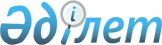 О внесении изменений и дополнений в Указ Президента Республики Казахстан от 27 сентября 1996 г. N 3120
					
			Утративший силу
			
			
		
					Указ Президента Республики Казахстан от 11 февраля 2000 года N 335. Утратил силу Указом Президента Республики Казахстан от 10 октября 2006 года N 198



      


Сноска. Указ Президента РК от 11 февраля 2000 года N 335 утратил силу Указом Президента РК от 10 октября 2006 года N 


 198 


.



      В связи с внесением изменений в Закон Республики Казахстан 
 Z914800_ 
 "О гражданстве Республики Казахстан" и некоторые другие нормативно-правовые акты постановляю: 



      1. Внести в Указ Президента Республики Казахстан от 27 сентября 1996 г. N 3120 
 U963120_ 
 "О порядке рассмотрения вопросов, связанных с гражданством Республики Казахстан" следующие изменения и дополнения: 



      в Положение о порядке рассмотрения вопросов, связанных с гражданством Республики Казахстан, утвержденное вышеназванным Указом: 



      1) подпункт з) пункта 1 - исключить; 



      2) в пунктах 3 и 4 слова "Иностранный гражданин и лицо без гражданства" заменить словом "Лица"; 



      3) абзац второй пункта 3 дополнить словами: 



      "- справка об отсутствии или прекращении гражданства другого государства, выданная компетентным органом соответствующего государства"; 



      4) пункт 5 изложить в следующей редакции: 



      "Согласно пункту 7 статьи 17 Закона ходатайство о приеме в гражданство Республики Казахстан отклоняется, если лицо состоит в гражданстве других государств. Эта норма не применяется в тех случаях, когда законодательство государства, гражданином которого является лицо, предусматривает автоматическую утрату гражданства соответствующего государства в случае добровольного приобретения им иностранного гражданства."; 



      5) в пунктах 8, 9, 10, 21, 27 и 32 слова "Отдел гражданства" заменить словами "Государственно-правовой отдел"; 



      6) в пункте 12 слова "суда по месту жительства" заменить словами "территориальных органов Комитета по исполнению судебных постановлений Министерства юстиции"; 



      7) в пункте 13 слова "центрах криминальной информации Государственного следственного комитета Республики Казахстан" заменить словами "центре правовой статистики и информации при Генеральной прокуратуре Республики Казахстан и его территориальных подразделениях";



      8) в пункте 18 исключить слова "имеющих иное гражданство или лиц без гражданства".



      2. Настоящий Указ вступает в силу со дня подписания.

      Президент



Республики Казахстан

					© 2012. РГП на ПХВ «Институт законодательства и правовой информации Республики Казахстан» Министерства юстиции Республики Казахстан
				